Dear Parents/CarersWelcome to our March Newsletter.Let’s find out what’s in store for March 2019 across the Nursery.A Message from the Buttercup Room (Babies) Buttercup staff would like to thank you all for your excellent support buying the cakes from our Valentine cake sale, we managed to raise £104 which will go towards much needed resources. Zoe and the team in Buttercups will let you know about their new purchases very shortly. A very special thanks goes to Mrs. Moore for the making of the delicious chocolate fridge cake.In March we will be focussing on Colour. We will be looking at different colours and exploring colourful activities, this could be a very messy month full of paint, sensory and exploration activities so no special clothes please.We will also throw in some pancake activities for a fun experience.A polite reminder to all adults, please remove your shoes or use the blue covers provided when you enter the Buttercup Room.A Message from the Bluebell RoomOur topic for March will be ‘On the Farm’ and ‘Growing’ (vegetables and flowers). We hope to visit a local farm, information will go out to you in a separate email, so watch for the communication.We are in the process of producing a scrapbook for each of the children to put family photos inside. We would like to ask you to bring in some photographs of your children to add to their scrap book. The children are really enjoying looking at the photographs of themselves, that we have been taking during our Outdoor Learning. A Message from the Daffodil Room Over the next few weeks, Daffodil room will be learning about spring, focusing on what food and flowers grow, what colours we may see and the changes to the trees. We will also be looking at the farm, the animals that live on the farm and the baby animals being born. We hope to do lots of exploring in the garden, the forest, the park and the local farm to support our learning.A Message from Poppy Room                                     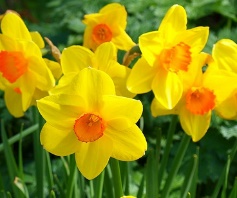 Poppy Room will be focussing on Spring and Mothering Sunday.We are looking at the new buds on the trees and the new flowers starting to grow. We hope to visit a local farm to see lambs, cows, chickens and horses.We will also be looking at the life cycle of the Frog and the Chicken and delivering activities to help support the children’s learning.We are looking forward to making cards for those special people in our lives that do so much to help us every day.Please could we ask that the children all have warm coats, hats, and welly boots for outdoor play and walks. The sun has popped out this last week or so, so please be thinking about bringing in (Named) sun cream for your children. Finally, please ensure your child’s bag has some spare clothes ideal for the weather conditions outside and any accidents that could occur in nursery.A Message from Sunflower Room Sunflower children are currently trialling ‘In the moment’ planning. This involves using the children’s interests during the day, to plan activities and further their knowledge in different areas of learning, they are exploring, mentally and physically. Please look at our ‘Proud Cloud’ board located above the children’s pegs. On this display the children have their very own rainbow with a cloud. We have written on every child’s rainbow, information they have told us which they would like to investigate. You could support your child’s investigation by providing them with items relating to their chosen topic. Good luck.    Staff News Thank you, parents/carers, for your kind staff nominations for March 2019. Here are the results below:Karen Sa. – For bringing such magic and excitement to all of the outdoor learning sessions.Katie L (1) – Nominated for demonstrating a calmness, a lovely manner and caring for the children in the Poppy Room. Katie L (2) – Nominated for making a special effort in helping to settle a child at the beginning of the morning session in Poppy Room.Chloe W – Nominated for her kind and thoughtful approach to caring for the children in Sunflower Room.Karen St. – Nominated for her calmness and kindness towards the children whilst supporting their development and learning skills. Well done to all the nominated staff including my magnificent team who work so hard to provide the best possible care and learning opportunities for all children.If you wish to nominate a member of staff throughout the year for anything, which you feel, deserves this recognition, please feel free to e-mail us or speak to Tina as we appreciate your feedback.Please can you ensure that you provide further staff nominations before the end of March 2019.Congratulations to Abi K who joined us as an apprentice back in September 2017 and has now achieved her Level 3 in childcare. Well done Abi we are all very proud of you I regret to inform you all that Laura D, who worked in the Poppy Room up until she went on Maternity Leave, will not be returning to Nursery. If has been a tough decision for Laura to make but we understand her reasons and wish her all the best for the future. Thank you.FacebookJust a reminder to all families that we have a closed Facebook group for parents/carers whose children currently attend the nursery.  So, if you want to join us go to the Sawston Nursery page and put in your request. This is a good place to share ideas and ask questions about child development and the Early Years Foundation Stage Curriculum. Repairing the mound (We Need Your Help!)The cost for the repair will be approximately, £4000 so any ideas for fundraising you may have please come and talk to us. We would love to hear from you, and we do need your support. We have currently raised £1090.49. Please be aware that we need parents to come forward and join our SNAP group committee to continue and support the nursery. We desperately need more funds and a group to organise fund raising events on behalf of the nursery, working closely with our staff. If you feel you can spare some time please come and talk to Tina, Michelle B or Zoe at the nursery who can give you more information about the group if needed. We do not want this group to close as we do rely on SNAP to support us and without additional funds; we are unable to provide new resources and repairs such as the mound in the garden area.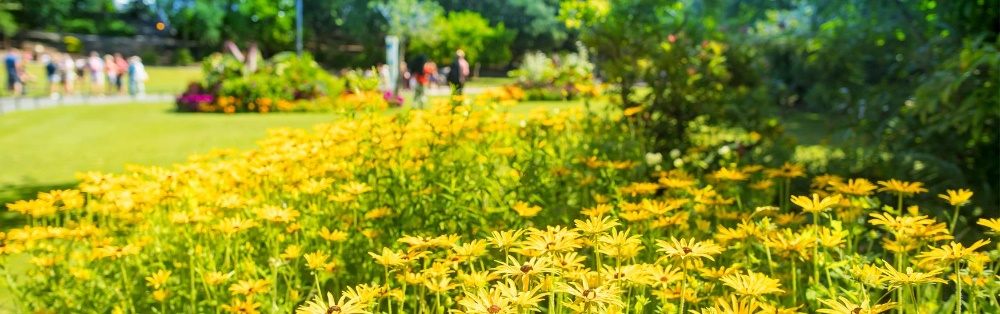 Buttercups Cake saleThis was a great success thank you to all who bought the delicious cakes, we raised a whopping £104.40 to add to the total for our ‘Save the Mound’ campaign and a huge thank you to all of you who bought them, there were none left!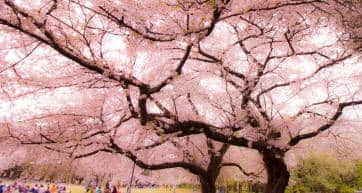 New Starters If your child has recently started at the nursery, please do not hesitate to talk to the staff members in the classroom about how he/she is settling and any concerns you may have. We understand that parting with your child at nursery can be an anxious time for some parents, so we are happy for you to call the nursery during the day where we can transfer you to your child’s classroom and give you an update on their day. Just pick up the phone and call us on – 01223 472018 – we are happy to help. However, please can we ask you to try not to call between 12.00pm-2.00pm as the younger children are asleep and it is a very busy time during the lunch period for staff. If you call and receive no answer, please leave us a message and we will ensure that someone returns your call. Some Important Dates for your Diary 2019                                                                                                             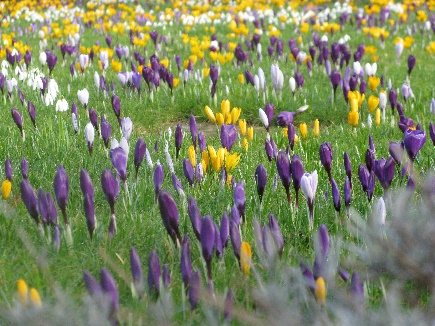 St David’s Day                                   1st March 2019St Patricks Day                                17th March 2019Clocks spring forward                      31st March 2019Parents Evening                                14th May 2019Easter Bank Holidays                       19th & 22nd April Christmas Closure                             1pm Christmas Eve  Nursery Re-Opens                            2nd January 2020Further information will be sent to you regarding the above events via e-mail so please keep a look out for details.Thank you for your continued support from all the staff at Sawston Nursery Best Wishes fromTina and the Sawston Team     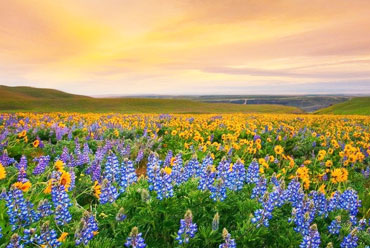 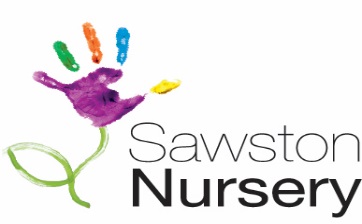 Newsletter	Issue Number 188                  	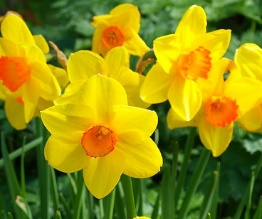    2019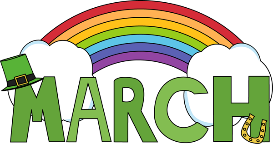 Happy March Birthday to:Sonny I, Emily H, Emmanuel W, Kristoffer C.U, Sidney B, Oliver P, William G, Harry K, Henry P, Samantha Q  Happy March Birthday to our staff:Emily B, Tasha C, Kelly G, Diane C         